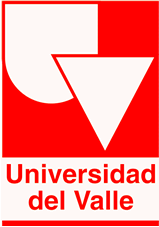 Expone los criterios y metodologías que deben manejarse en el proceso del desarrollo y lanzamiento de nuevos productos, basados en el concepto de creatividad, innovación y marketing, los cuales disminuye el riesgo de fracaso y aseguran el aumento de las posibilidades de éxito. Código: 801178MCréditos: Tres (3)Tipo de Asignatura: AP: Asignatura de la Profesión. Componente: CSO: Científico – Social. Prerrequisito: Creatividad e Innovación Empresarial.Habilitable: Si.Validable: Si.JustificaciónVivimos en una época de cambios acelerado donde las necesidades de los consumidores son cada vez más sofisticadas, individualizadas y diversas. Por tanto las Organizaciones que deseen sobresalir deben ser capaces de crear nuevos valores para satisfacerlas.  Las 3 piedras angulares para lograrlo son definitivamente la creatividad, la innovación y el marketing. En este último permite identificar los requerimientos del Mercado, la creatividad esta relacionada con la búsqueda de oportunidades de ideas y la innovación con su aplicación y desarrollo. Seguir este proceso sistemáticas permitirá tomar decisiones estratégicas con la tranquilidad de no fracasar.  Objetivos GeneralesProporcionar las orientaciones necesarias para la búsqueda, selección y creación de ideas para nuevos productos, de forma que se transformen ya sea en innovaciones aceptadas por el mercado o de lugar a nuevos negocios o empresas.  Objetivos EspecíficosReconocer los conceptos de planeación estratégica de marketing. Conocer la administración de los nuevos productos: organización y estructura.Determinar el concepto de creatividad y conocer cómo superar los obstáculos a la creatividad. Determinar las fuentes para encontrar ideas para oportunidades de nuevos productos y conocer los métodos de selección y evaluación.  Conocer el proceso de desarrollo de un nuevo producto.Conocer cómo se implementa el marketing estratégico para nuevos productos.Conocer los métodos de introducción y lanzamiento de nuevos productos. Método Pedagógico El programa se desarrollará de forma continua con tres horas a la semana durante el transcurso del semestre. Las clases serán de tipo teórico y práctico. Las clases teóricas consistirán en exposiciones del profesor con participación del alumno en el tema que se esté  tratando. La metodología de las clases prácticas se basara en la participación activa del estudiante a través de la resolución de casos prácticos, como  también lecturas que se propongan en el desarrollo de las clases, así como en las exposiciones y defensa de un proyecto final en el que se profundice alrededor de una idea de negocio. Incluye asesoría en clase concerniente al desarrollo del proyecto. Evaluación 	Talleres en clase 		10%Exposiciones			20%Primer Parcial 		25%Segundo Parcial 		25%Trabajo Final 			20% BibliografíaSchnarch, A. (2009). Desarrollo de nuevos productos y empresa. Mc Graw Hill. 5ta Ed. Kotler, p.; Camara, I. Grande e I. Cruz (2000). Dirección de marketing. Edición del milenio Prentice Hall, Madrid. Lamb, Charles; Hair, Joseph y McDaniel, Carl. (2001). Marketing. Ed. Cengage Learning.Ferre Trenzado, J.M. y Ferré Nadal, J. (1997). Nuevos productos: Cómo organizar la búsqueda de ideas en la empresa y desarrollar y lanzar un nuevo producto al mercado sin riesgo. Ed. Díaz de Santos. Martín Leal, J.A. (1996): La Marca. Fundamentos y Estrategias. Patrocinando por la asociación de industrias químicas y básicas de Huelva. Munera Alemán, J.L. y Rodríguez Escudero, A.L. (2009). Casos de Marketing Estratégico en las Organizaciones. ESIC Editorial, Madrid. Kim, W. Chan – Mauborgne, Renée, La estrategia del Océano Azul, Norma Alcaide, Diseño de Producto, Alfaomega.Baxter, M (1995). Product Design, Practical methods for the systematic development of the new productos, CRC PRESS.Tapscoott, D. (2006) El hábito del Innovador, Aguilar. Lovelock , C. Marketing de Servicios. McGrawHill, 12a Ed., 2009.Chase, Jacobs – Aquiliano, (2005) Administración de la producción y operaciones para una ventaja competitiva, McGrawHill, 10a Ed. Cooper, Robert y Edgrr, Scott (2009. Product Innovation and Technology Strategy. Product Development Institute Inc. Aaker, David, A. (2006). Liderazgo de Marca, Deusto.Poter, Michael. (2006). Estrategia y Ventaja Competitiva, Deusto. Contenido Sesión 1: Marco de Referencia Temáticas de la sesión: La nueva situación de los negocios.Planeación estratégica.Planeación estratégica de marketing.Ciclo de vida del producto Desarrollos interesantes.Taller en clase.Lecturas Obligatorias:Schnarch, A. (2009). Desarrollo de nuevos productos y empresa. Mc Graw Hill. 5ta Ed. Capitulo N° 1 Lecturas Recomendadas:http://bibliotecamaguen.chmd.edu.mx/wp-content/uploads/2011/08/Steve-Jobs.pdf http://apleweblog.com/2011/10/steve-jobs-una-biografia Sesión 2: Managemente de los nuevos productos – Capítulos 2 y 3 Temáticas de la sesión: Capítulo 2:Innovación tecnológica.Entrepreneurship.Calidad total, reingeniería, innovación y marketing.Importancia de los nuevos productos y de las nuevas empresas.Riesgos y dificultades.Factores de éxito.Desarrollos interesantes.Taller en clase. Capítulo 3: Organización y estructuras.El proceso de desarrollo: visión global.Estructuración del diseño y desarrollo.Objetivos y directrices.Fuentes de ideas y oportunidades.Desarrollos interesantes.Taller en clase. Lecturas Obligatorias:Schnarch, A. (2009). Desarrollo de nuevos productos y empresa. Mc Graw Hill. 5ta Ed. Capitulo N° 2 ¿Por qué los nuevos productos o empresas? ; Capítulo 3: Management de los nuevos productos. Lecturas Recomendadas:Video: acerca de la historia de Amazon.com y e-Bay http://www.youtube.com/watch?v=NHrgFO5or5sSesión 3: Acerca de la creatividad y sus obstáculos Temáticas de la sesión: La creatividad.El proceso creativo.Solución de problemas.Los hemisferios cerebrales y otras teorías recientes sobre tipos de inteligencia.La persona creativa.Estudios cobre la creatividad.Lecturas Obligatorias:Schnarch, A. (2009). Desarrollo de nuevos productos y empresa. Mc Graw Hill. 5ta Ed. Capitulo N° 4 Acerca de la creatividad; Capítulo 5: Obstáculos a la creatividad: identificación y superación.  Lecturas Recomendadas:Video: “La historia de Walt Disney World Parte 1”http://www.youtube.com/watch?v=8K9atFCsDSQ Sesión 4: Primer Examen Parcial Temáticas de la sesión:Desarrollar el examen por parte de los estudiantes. Sesión 5: Técnicas para buscar y encontrar nuevas ideas Temáticas de la sesión:Origen de las ideas.Métodos de diagnóstico.Métodos para buscar ideas.Técnicas racionales.Técnicas intuitivas.Algunos desarrollos interesantes.Temas de reflexión y análisis.Lecturas Obligatorias:Schnarch, A. (2009). Desarrollo de nuevos productos y empresa. Mc Graw Hill. 5ta Ed. Capitulo N° 6 ¿cómo buscar y encontrar ideas para oportunidades de negocios o nuevos productos?Lecturas Recomendadas:Guy Laliberté empresario y fundador del Circo du Solei http://www.1000ideasdenegocios.com/2009/08/el-negocio-del-espectaculo-de-guy.htmlSesión 6: Selección, evaluación y validación de conceptos Temáticas de la sesión:Directrices orientadoras.El tamizado de ideas.Selección de ideas para nuevos productos.Algunos métodosEl concepto de nuevo productoLa prueba del concepto.Cómo investigar los nuevos conceptos.Interpretación de resultados.Desarrollos de interés.  Lecturas Obligatorias:Schnarch, A. (2009). Desarrollo de nuevos productos y empresa. Mc Graw Hill. 5ta Ed. Capitulo N° 7: Selección, evaluación y validación de conceptos. Sesión 7: El proceso de desarrollo de un nuevo producto Temáticas de la sesión:Creatividad e innovación.Proceso interactuante y simultáneo.Estudio de mercado.Factibilidad Técnica.Análisis de rentabilidad.Desarrollo del producto.Prueba de mercado.La investigación de mercados: ¿limitantes a la innovación’El Plan de Negocio. Lecturas Recomendadas:Schnarch, A. (2009). Desarrollo de nuevos productos y empresa. Mc Graw Hill. 5ta Ed. Capitulo N°8: El proceso de desarrollo de un nuevo producto.  Sesión 8: Segundo Examen Parcial  Temáticas de la sesión:El mercado, centro orientador. Elección de mercado meta. Más allá de la macro y micro segmentación.Conocimiento de mercado.Investigación de mercados.Establecimiento de una posición en el mercado.Comportamiento de comprador.Difusión y adopción de innovaciones.Temas de reflexiones y análisis. Lecturas Recomendadas:Schnarch, A. (2009). Desarrollo de nuevos productos y empresa. Mc Graw Hill. 5ta Ed. Capitulo N°9: Conocimiento del mercado ¿Clave de Éxito?Sesión 9: Segundo Examen Parcial Examen parcial capítulos 6 al 9Sesión 10: Marketing y Lanzamiento de Nuevos Productos Temáticas de la sesión:El marketing mix y alternativas.La calidad en el nuevo producto.La distribución del nuevo producto.El precio de nuevo producto.Las comunicaciones para el nuevo producto.El servicio como valor agregado.Estrategias para mercados internacionales.Algunos desarrollos interesantes. Lecturas Recomendadas:Schnarch, A. (2009). Desarrollo de nuevos productos y empresa. Mc Graw Hill. 5ta Ed. Capitulo N°10: Marketing estratégico para nuevos productos. Kotler, P.; Amstrong, G (2008). Principios de marketing. 12a Ed. Prentice Hall, Madrid. Lamb, Charles; Hair, Joseph y McDaniel, Carl. (2011). Marketing. Ed. Cengage Learning. Sesión 11: Introducción y Lanzamiento Parte 1Temáticas de la sesión:Consideración estratégica, operativa y táctica. Aspectos que se debe considerar antes del lanzamiento.La lista de chequeo.Plan de marketing.Métodos de lanzamiento.Lecturas Recomendadas:Kotler, P.; Amstrong, G (2008). Principios de marketing. 12a Ed. Prentice Hall, Madrid. Lamb, Charles; Hair, Joseph y McDaniel, Carl. (2011). Marketing. Ed. Cengage Learning. Sesión 12: Introducción y Lanzamiento Parte 1Temáticas de la sesión:Introducción del nuevo producto.Evaluación y control.Esquema de guía integral para nuevos productos.Consideraciones finales.Algunos desarrollos interesantes.Lecturas Recomendadas:Kotler, P.; Amstrong, G (2008). Principios de marketing. 12a Ed. Prentice Hall, Madrid. Lamb, Charles; Hair, Joseph y McDaniel, Carl. (2011). Marketing. Ed. Cengage Learning. Sesión 13: Asesoría de los Trabajos Finales 1Temáticas de la sesión:Presentaciones de las ideas de nuevos producto, selección y evaluación, por parte de cada grupo de estudiantes. Sesión 14: Asesoría de los Trabajos Finales 2Temáticas de la sesión:Presentaciones de las ideas de nuevos producto, selección y evaluación, por parte de cada grupo de estudiantes. Sesión 15: Presentación de los Trabajos Finales 1Temáticas de la sesión:Presentación ejecutiva del nuevo producto por parte de los estudiantes. Sesión 16: Presentación de los Trabajos Finales 2Temáticas de la sesión:Presentación ejecutiva del nuevo producto por parte de los estudiantes. 